Автодороги Егорьевск – Коломна – Кашира - Ненашевов Ясногорском районе Тульской областиЯмочный ремонт струйно-инъекционным методом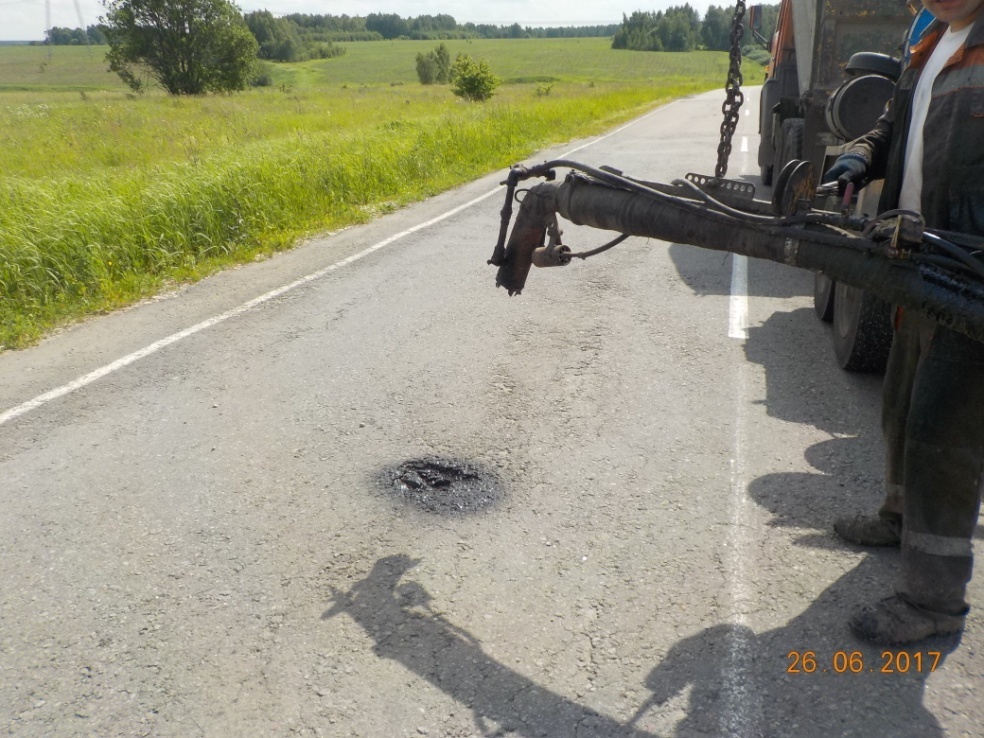 Автодороги Егорьевск – Коломна – Кашира - Ненашевов Ясногорском районе Тульской областиЯмочный ремонт струйно-инъекционным методом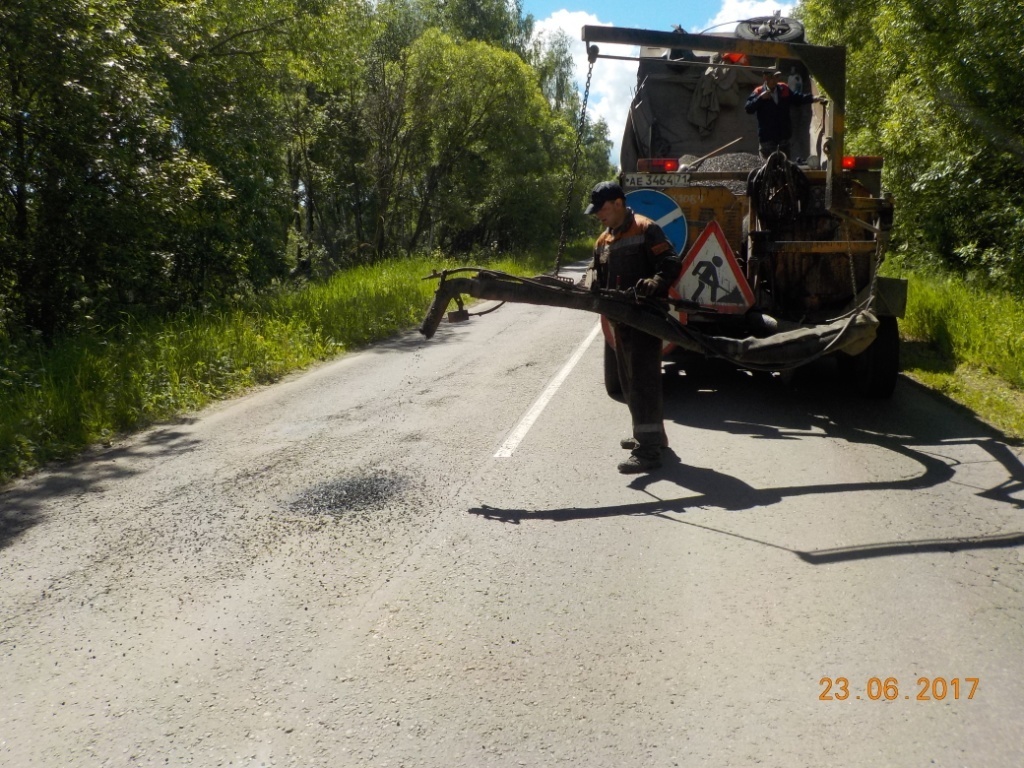 Автодороги Егорьевск – Коломна – Кашира - Ненашевов Ясногорском районе Тульской областиЯмочный ремонт струйно-инъекционным методом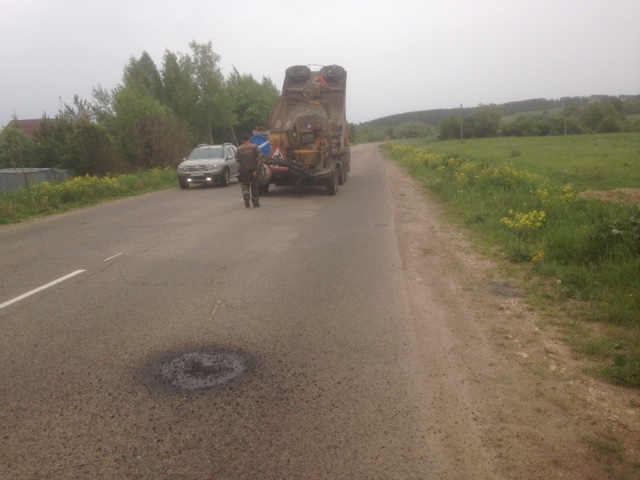 